

Formularz zgłoszeniowy 
Zgłaszam chęć udziału w ww. szkoleniu. Deklaruję udział we wszystkich zajęciach.  ………………………………………………………Podpis 

Szkolenie | 03-06-2014r.Temat szkolenia:Organizacja imprez masowychData:3 czerwca (wtorek) | godz.: 15:00-20:00Miejsce:Zamek Piastowski w Raciborzu (ul. Zamkowa 2)Imię i nazwisko:Nazwa organizacji:Telefon:E-mail: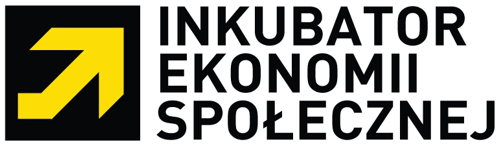 